SHANKLEA PRIMARY SCHOOLGOVERNING BODY PLAN 2017/18VERSION 1.0For 2017/18 the Governing Body has set itself the following objectives:Maintain a high level of attendance at all Governing Body meetings, sub-committee meetings and working group meetings such that the overall level of attendance is 90% or greater.Complete all Governor Visits scheduled for the 2017/18 academic year and ensure that a report of the visit is provided to the full governing body within 2 weeks of the visit.Review the previous work undertaken on conversion to Academy status, update the assessment and present an update to the Summer term governing body meeting for consideration.Enhance the capability of the Governing Body to deliver the safeguarding duties on the governing body, the action to include ensuring that the number of governors who are Safer Recruitment accredited is increased and safeguarding tasks are delivered effectively and on time.Use the September 2017 skills matrix to identify and recruit two new co-opted governors who will complement the work of the governing body.Undertake a training session in the summer term – the topic to be identified in the spring term to reflect needs at that time.Establish a working group to identify and implement a solution for the school infrastructure.For 2017/18 the school has set itself the following objectives in the School Improvement Plan:Promote and embed British Values in everything the school does.     Rise of pupil achievement and standards in all subjects. Continue to incorporate ‘Be The Best You can Be’ and ‘Give it Everything You’ve Got’ to all aspects of school life.  Increase the proportion of outstanding teaching in all year groups. Maintaining high standards of learning behaviour; resilience and independence for all pupils. Sustain outstanding standard of leadership, governance and management across the school.Ensure that the School appraisal system continues to both challenge staff and support them in providing the best possible teaching and learning outcomes for all children. Full Governing BodyResources Management CommitteePremises CommitteePerformance Improvement CommitteePerformance Management CommitteeRole and remit of lead governorsSubject/Curriculum Area Lead GovernorsRole: To be a lead governor on the governing body for a specific subject or areas of the curriculum and to liaise with school senior leaders and teaching staff.Remit:to meet with the subject/curriculum area leader to consider performance and progress issues;to understand performance data from RAISE On-line or other sources in relation to the subject / curriculum area (where appropriate); to attend appropriate staff training sessions devoted to the subject/curriculum area;in accordance with the School Visits Policy to use visits to view lessons, and any other relevant activities, in the subject/curriculum area and to report back according to the policy procedure;to understand the School Improvement Plan (SIP) and the allocation of resources to the subject/curriculum area;to help to support and promote the involvement of parents in their children’s learning in the subject/curriculum area;to attend appropriate governor training;to advocate to the governing body on behalf of the subject/curriculum area.SEN Lead GovernorRole: To be the lead governor on the governing body on SEN issues affecting the school.Remit:to develop an understanding of SEN needs and provision in the school;to understand the responsibilities of the governing body in relation to the SEN Code of Practice;to be familiar with the SEN policy;to ensure that the SEN Policy is reviewed on a regular basis;to meet with the SEN Co-ordinator on a regular basis to discuss the SEN needs and provision in the school;to report to the governing body on relevant issues relating to SEN;to attend governor training on SEN;in accordance with the School Visits Policy to visit the school and view appropriate lessons reporting back according to the policy procedure;to advocate to the governing body on behalf of SEN provision in the schoolChild Protection Lead GovernorRole: To be the designated Child Protection Governor.Remit:to be conversant with the Child Protection policies of the school;to be conversant with section 175 of the Education Act 2002;to contribute to the formulation and review of the Child Protection policies and ensure that the policies are reviewed on a regular basis;to ensure that an annual report on Child Protection is submitted to and considered by the governing body;to undertake governor Child Protection training;to monitor the promotion of child protection through the delivery of the National Curriculum in the school;to monitor child protection arrangements within the school and ensure that reports are submitted to the governing body with recommendations to remedy any weaknesses / deficiencies;to advocate to the governing body on behalf of child protection.MEMBERSHIPThe Committee shall consist of 13 members.The Committee shall have such Associate members as the Governing Body determine at the date of appointment. Associate members may be granted voting rights at the discretion of the Governing Body.QUORUMThe Quorum must be seven Governors.CHAIRTo ensure the business of the Committee is conducted properly, in accordance with legal and Northumberland County Council delegation requirements.To ensure meetings are run effectively, focussing on priorities and making the best use of time available, and to ensure that all members have an equal opportunity to participate in discussion and decision-making.To establish and foster and effective relationship with the Headteacher based on trust and mutual respect for each other’s roles. The Chair has an important role in ensuring that the Governing Body acts as a sounding board to the Headteacher and provides strategic direction.CLERKTo work effectively with the Chair of Governors, the other Governors and the Headteacher to support the Governing BodyTo advise the Governing Body on constitutional and procedural matters, duties and powers.To convene meetings of the Committee.To attend the meetings of the Committee and ensure minutes are taken.To maintain a register of members of the Governing Body and report vacancies to the Governing BodyTo give and receive notices in accordance with relevant regulations.To perform such other functions as may be determined by the Governing Body from time to time.FREQUENCY OF MEETINGSTo meet as required but at a minimum frequency of once per term.TERMS OF REFERENCEMatters which cannot be delegated to either a committee or an individualTo agree constitutional matters, including procedures where the Governing Body has discretion.To hold at least three Governing Body meetings per year.To appoint or remove the Chair and Vice-Chair.To appoint or remove the Clerk to the Governing Body.To establish the committees of the Governing Body and their terms of reference.To decide which functions of the Governing Body will be delegated to the committees, groups and individuals.To receive reports from any individual or committee to whom a decision has been delegated and to consider whether any further action by the Governing Body is necessary.To review the delegation arrangements annually. To suspend a Governor.Matters which are delivered by the full Governing Body but could be delegated to either a committee or an individualTo establish and keep under review a protocol for the Governing Body.To agree by early in the autumn term the programme of work and calendar of meetings for the Governing Body and its committees for the school year, based on known cycles of school improvement, financial management, staffing issues and communicating with parents.To monitor the progress of work being undertaken by committees and individuals.To recruit new members as vacancies arise and to appoint new governors where appropriate.To establish and keep under review arrangements for Governors’ visits to school.To approve the first formal budget plan of the financial year.To keep the Health and Safety policy and its practice under review and to make revisions where appropriate.To establish and keep under review Critical Incident policy and procedures.To oversee arrangements for Governor involvement in monitoring the School Improvement Plan.To make arrangements to establish exceptional working arrangements where a particular circumstances arises (e.g. a committee to oversee a building project or a committee to oversee an OFSTED inspection)Headteacher DelegationsSeptember 2017The Headteacher will be responsible for the day to day management of the school in accordance with the professional responsibilities outlined within the School Teachers’ Pay and Conditions Document. Additionally, the Governing Body will delegate some of its functions to the Headteacher.  The nature and extent of the functions that are delegated must be formally defined by the Governing Body and reviewed on an annual basis.  In broad terms, this would mean: StaffingUndertake casual staff appointments to ensure the delivery of the curriculum and within the limits of the budget allocation and income generated from the schools supply scheme insurance and other specific income.Undertake temporary appointments to maintain the delivery of the curriculum within the limits of the agreed staffing structure (except where additional SEN funding may be allocated).Undertake permanent support staff appointments for certain categories of staff (specifically PTSAs and Cleaners). Make arrangements for the termination of staff contracts (act as Hearing Body as required).Annually recommend staff salaries in accordance with the school’s pay policy.AdministrationConsistent and fair application and administration of all policies and procedures as agreed by the Governing Body.Undertake consultation prior to and briefings to support implementation following adoption of new and revised policies and procedures.Compliance with all statutory requirements and the scheme for financing schools in Northumberland.FinanceDay to day financial management of the school within the parameters of the agreed operational budget Maintenance of adequate and effective systems of internal financial control for all monies managed by the school. Monitoring of the operational budget, income, expenditure and commitment, on a day to day basis Not less than termly, written reports to be presented to the IEB – to include commentary on under/over spends and commitments Requests for significant changes to be presented to the IEB in report form including cost/benefit analysis of priorities in current and future yearsMeeting the requirements of the Schools Financial Value StandardsVirement between expenditure codes (limit £3k) (no change to contingency)Virement between income codes (limit £3k) (no change to contingency)Disposition of additional SEN funding (in year increases) to ensure continuity of provisionVirement from contingency up to (£3k) in any instanceNegotiation of goods and service contracts within the limits of the agreed operational budget (Maximum cost of £10k/ Maximum term of 12 months)Sales of goods (e.g. uniform)Disposal of assets – as agreed/identified by the IEBAdditionalSuch other tasks and duties that from time to time may be required and specifically delegated.MEMBERSHIPThe Committee shall consist of six Governors including Headteacher.The Committee shall have such Associate members as the Governing Body determine at the date of appointment. Associate members may be granted voting rights at the discretion of the Governing Body.QUORUMThe Quorum must be three Governors.CHAIRTo ensure the business of the Committee is conducted properly, in accordance with legal requirements.To ensure meetings are run effectively, focussing on priorities and making the best use of time available, and to ensure that all members have an equal opportunity to participate in discussion and decision-making.CLERKTo convene meetings of the Committee.To attend the meetings of the Committee and ensure minutes are taken.FREQUENCY OF MEETINGSTo meet as required but at a minimum frequency of once per term.TERMS OF REFERENCEStaffingArrangements for the appointment of staff other than the Headteacher and Deputy Head (which must be appointed by the full Governing Body).Reviewing the staffing structure of the school in consultation with the Headteacher.Ensuring that each member of staff has a job description which is reviewed annually, and to ensure that job descriptions are reviewed whenever vacancies arise.To consider applications from staff for leave of absence, secondments, early retirements, voluntary redundancy, that the Headteacher feels are necessary to refer to the Governing Body.To hear cases that are referred to the governing body under the school’s disciplinary, capability, disability and grievance procedures.To review and agree a pay policy on an annual basis for implementation by the Headteacher.To review and agree any recommendations made on staff related expenditure  .FinancialIn consultation with the Headteacher, to draft the first formal budget plan of the financial year.To ensure appropriate advice is sought before entering into contracts, in line with the L.E.A’s financial regulations.To authorise the virement of funds between budgets and inform the L.E.A.To approve arrangements for the audit of funds received other than from the L.E.A.To advise the governing body on any matters arising from the audit of the school’s accounts.To monitor the budget and to report to the Governing Body as necessary on financial matters.To agree with the Headteacher expenditure on capital projects.To authorise signatories for the school bank account.To determine the levels of charges for lettings, liaising as required with the Premises committee to ensure that charges are consistent with the lettings and charges policy. To make recommendations annually to the Governing Body on a three year financial strategy, having particular regard to the School Improvement Plan.To advise the governing body on any issues arising from financial matters.To make decisions on expenditure following recommendations from other committees.MEMBERSHIPThe Committee shall consist of six Governors including Headteacher.The Committee shall have such Associate members as the Governing Body determine at the date of appointment. Associate members may be granted voting rights at the discretion of the Governing Body.QUORUMThe Quorum must be three Governors.CHAIRTo ensure the business of the Committee is conducted properly, in accordance with legal requirements.To ensure meetings are run effectively, focussing on priorities and making the best use of time available, and to ensure that all members have an equal opportunity to participate in discussion and decision-making.CLERKTo convene meetings of the Committee.To attend the meetings of the Committee and ensure minutes are taken.FREQUENCY OF MEETINGSTo meet as required but at a minimum frequency of once per termTERMS OF REFERENCETo make recommendations to the Governing Body on priorities for the maintenance and development of the school’s premises.To agree and monitor an annual programme of repairs, maintenance and decoration.To keep under review a policy for health and safety, including monitoring of procedures and safe working practices including access arrangements to school.To agree a lettings and charges policy for the use of school premises. To be responsible for the security of school premises, fire safety measures including alarm systems and fire drills.To oversee arrangements for grounds maintenance and the requirements of the Environmental Protection Act 1990 concerning litter and refuse.To make recommendations to the Resources Management Committee on premises-related expenditure.MEMBERSHIPThe Committee shall consist of six Governors including Headteacher.The Committee shall have such Associate members as the Governing Body determine at the date of appointment. Associate members may be granted voting rights at the discretion of the Governing Body.QUORUMThe Quorum must be three Governors.CHAIRTo ensure the business of the Committee is conducted properly, in accordance with legal requirements.To ensure meetings are run effectively, focussing on priorities and making the best use of time available, and to ensure that all members have an equal opportunity to participate in discussion and decision-making.CLERKTo convene meetings of the Committee.To attend the meetings of the Committee and ensure minutes are taken.FREQUENCY OF MEETINGSTo meet as required but at a minimum frequency of once per termTERMS OF REFERENCECurriculumTo annually review the Curriculum Policy for approval by the Governing Body.To annually review the School Improvement Plan and to advise the Governing Body on priorities for the key areas of the curriculum.To analyse data relating to the school’s performance and to agree targets for pupil achievement.To monitor and evaluate pupil progress, in all subjects and to review regularly subject policies.To make recommendations to the Governing Body on the arrangements for collective worship and the provision of religious education.To make recommendations to the Governing Body on the policy for the provision of sex education and the delivery of PSHE in school.To advise the Governing Body on arrangements required for pupils with special educational needs.To consider complaints relating to the curriculum and to advise the Governing Body.School ImprovementTo prepare the School Improvement Plan.To work with the School Improvement Partner to review the school’s performance against targets and the school’s development during the previous year.To annually review the School Improvement Plan and to advise the Governing Body on priorities for the key areas of school improvement.Liaise with the Resources Management Committee on the funding requirements of the School Improvement Plan.To annually review the Self Evaluation Form and make the necessary changes to reflect the outcome of the review.MEMBERSHIPThe Committee shall consist of four Governors.QUORUMThe Quorum must be three Governors.CHAIRTo ensure the business of the Committee is conducted properly, in accordance with legal requirements.To ensure meetings are run effectively, focussing on priorities and making the best use of time available, and to ensure that all members have an equal opportunity to participate in discussion and decision-making.CLERKTo convene meetings of the Committee.To attend the meetings of the Committee and ensure minutes are taken.FREQUENCY OF MEETINGSTo meet as required but at a minimum frequency of once per termTERMS OF REFERENCETo conduct the annual performance review of the Headteacher with the support of the School Improvement Partner.To work with the School Improvement Partner to review the Headteacher’s targets and the school’s development during the previous year.To set the Headteacher’s targets for the academic year, taking advice on these from the School Improvement Partner.Following the annual performance review to advise the Resources Management Committee on the pay progression of the Headteacher.To consider based on reports from the Headteacher, the performance of teachers who are eligible for pay progression:-Deputy HeadThresholdUpper pay scalesTo monitor the application of and the effectiveness of the Performance Management scheme.MEMBERSHIPThe Committee shall consist of three Governors appointed by the Chair, none of whom should have taken part in the original decision or who have any vested interest in the grievance.The Committee shall have such Associate members as the Governing Body determine at the date of appointment. Associate members may be granted voting rights at the discretion of the Governing Body.QUORUMThe number of Governors hearing any appeal will consist of three or five members which will be equal to or greater than that of the committee taking the original decision. The Headteacher will attend in an advisory capacity if appropriate.CHAIRTo ensure the business of the Committee is conducted properly, in accordance with legal requirements.To ensure meetings are run effectively, focussing on priorities and making the best use of time available, and to ensure that all members have an equal opportunity to participate in discussion and decision-making.CLERKTo convene meetings of the Committee.To attend the meetings of the Committee and ensure minutes are taken.FREQUENCY OF MEETINGSAs requiredTERMS OF REFERENCEHearing appeals against a decision made by another committee of the Governing Body. These will include appeals over capability or disciplinary action, dismissal and staff salaries.Confirm decision of appeal in writing to all relevant parties.MEMBERSHIPThe Committee shall consist of three Governors appointed by the Chair. If a governor has a connection with the pupil or the incident that could affect their ability to act impartially they should not serve at the hearing.   QUORUMThe Quorum must be three Governors.CHAIRTo ensure the business of the Committee is conducted properly, in accordance with legal requirements.To ensure meetings are run effectively, focussing on priorities and making the best use of time available, and to ensure that all members have an equal opportunity to participate in discussion and decision-making.CLERKTo convene meetings of the Committee.To attend the meetings of the Committee and ensure minutes are taken.FREQUENCY OF MEETINGSAs requiredTERMS OF REFERENCETo consider representations from parents in the case of exclusions of 5 days or less (Committee may not reinstate).To consider representations from parents in the case of exclusions totalling more than 5 days but not more than 15 school days in one term (meeting to be held between 6th and 50th school day after receiving notice of the exclusion).To consider the appropriateness of any permanent exclusion or any exclusion where one or more fixed period exclusions total more than 15 school days in one term or where a pupil is denied the chance to take a public examination (meeting to be held between 6th and 15th school day after receiving notice of the exclusion).To ensure that the guidance contained in the ‘Improving Attendance and Behaviour’ document is practised in the school, with the specific reference to the role assigned to the Governing Body.To review the School Behaviour and Discipline Policy and make recommendations on changes to the Governing Body.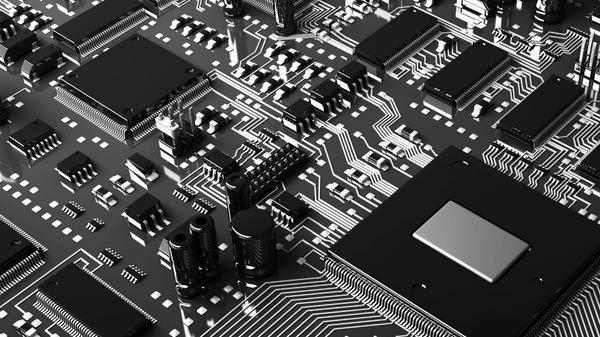 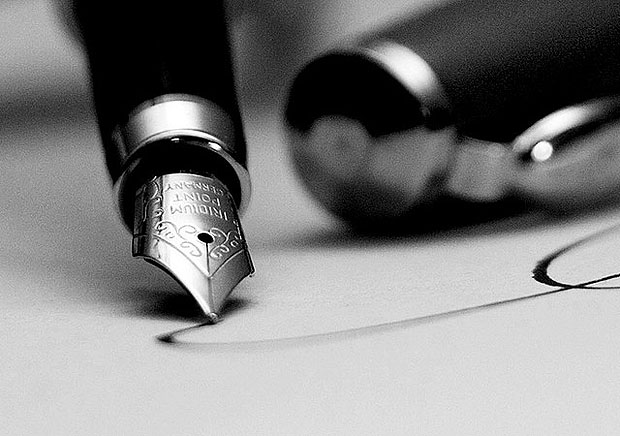 Document Control DetailsDocument Control DetailsDate document approved:September 2017Prepared by:Gareth Pearson                                                 Approved for issue by:Full Governing Body Review period:1 year Review required by:September 2018Responsibility for review:Full Governing Body TABLE OF CONTENTSOBJECTIVES 3COMMITTEE MEMBERSHIP ..............................................................................................4 MEETING PLANNER.........................................................................................................5COMMITTEE ACTIVITY PLANNER ......................................................................................6GOVERNOR VISIT PLAN  ..........................................................................................8GOVERNOR LEAD RESPONSIBILITIES ................................................................................9GOVERNOR REGISTER OF INTERESTS SCHEDULE .............................................................12TERMS OF REFERENCEFULL GOVERNING BODY ...................................................................................................13HEADTEACHER DELEGATIONS ..........................................................................................15RESOURCE MANAGEMENT COMMITTEE .......................................................................17PREMISES COMMITTEE ....................................................................................................19PERFORMANCE IMPROVEMENT COMMITTEE .................................................................20PERFORMANCE MANAGEMENT COMMITTEE .................................................................22APPEALS AND GRIEVANCE COMMITTEE ..........................................................................23PUPIL DISCIPLINE COMMITTEE ........................................................................................24Objectives September  2017Committee MembershipSeptember 2017CommitteeGovernors Date ConfirmedResource ManagementGareth Pearson (Chair)Andrew HodsonKay LaughtonKaren BlackSarah Brown 11 September 2017PremisesSarah Brown (Chair)Vacant Karen BlackGayle EarleVacant 11 September 2017Performance ImprovementEsther Hall(Chair)Deb Allen-CoopeJo-Ann CainGayle EarleJoanna Glanville1 September 2017Performance ManagementReports to Resources Management  CommitteeGareth Pearson (Chair)Esther HallJo-Ann CainAndrew Hodson11 September 2017Appeals and GrievanceGareth Pearson to appoint three governors who were not involved in the original decision11 September 2017Pupil DisciplineGareth Pearson to appoint three Governors 11 September 2017The Headteacher attends all meetings and may be required at AppealsThe Headteacher attends all meetings and may be required at AppealsThe Headteacher attends all meetings and may be required at AppealsMeeting Planner 2017/18September 2017MeetingDate and TimeTimeCommentAutumn TermAutumn TermAutumn TermAutumn TermFull Governing BodyMonday 11th September 2017 6pm – 8pmPlanning MeetingPerformance ImprovementMonday 25th September 20176pm – 7pm PremisesTuesday 26th September 20176pm – 7pm Performance ManagementMonday 2nd October 20176pm – 7pm With SIPResources ManagementTuesday 17th October 20176pm – 7pm Full Governing BodyMonday 6th November 20175:30pm – 8pmTermly MeetingSpring TermSpring TermSpring TermSpring TermPremisesMonday 15th January 20186pm – 7pm Performance ImprovementMonday 22nd January 20186pm – 7pm Resources ManagementMonday 29th January 20186pm – 7pm Performance ManagementMonday 5th February 20186pm – 7pm Full Governing BodyMonday 26th February 20185:30pm – 8pmTermly MeetingResources ManagementTo be confirmedAnnual BudgetSummer TermSummer TermSummer TermSummer TermPremisesTuesday 17th April 2018Resources ManagementMonday 23rd April 2018Performance ImprovementTuesday 1st May 2018Performance ManagementTuesday 8th May 2018Full Governing BodyMonday 4th June 20185:30pm – 8pmTermly MeetingFull Governing BodyMonday 9th July 20186pm – 8pmTraining EventCommittee Activity Planner2017/18Autumn TermSpring TermSummer TermReview delegation of functions and committee structuresReview terms of reference for committeesElect chair and vice-chairSet dates of meetings for the yearSet the objectives for the governing body for the yearArrange programme of governor visits to the schoolReceive report from headteacherSubmit annual report on Racist incidentsApprove targets for submission to Local AuthoritySubmit annual report on Looked After ChildrenReceive report from headteacherReview child protection policyReview progress of programme of governor visits to the schoolReview the governing body’s performance / proceduresReview governor’s visitsReview attendance of pupils / staff / governorsReceive report from headteacher Review progress of programme of governor visits to the schoolAutumn TermSpring TermSummer TermMonitor performance against current year budgetReview performance management policyComplete forms for pay progression of headteacher and deputy headteacherReview staffing structureReview Finance policyReview pay policyAgree budget and staffing structure for next 3 yearsReview equal opportunities policyMonitor performance against current year budgetInitiate recruitment plansReview the pay of teachers and staffMonitor performance against current year budgetAutumn TermSpring TermSummer TermAgree annual programme of repairs, maintenance and decorationReview health and safety policyReview school charging policyMonitor annual programme of repairs, maintenance and decorationRecommend to Resources Management funding for maintenance and repair of schoolMonitor annual programme of repairs, maintenance and decorationAutumn TermSpring TermSummer TermApprove School Improvement planAgree Self Evaluation FormReview the Curriculum PolicySet pupil performance targetsAgree school prospectusReview School Improvement PlanReview Special Educational Needs policy Recommend to Resources Management funding for school improvement plansReview School Improvement Plan progressAutumn TermSpring TermSummer TermReview headteacher performanceReview headteacher performance Review headteacher performance Set headteacher’s targets for the next academic yearGovernor Visit Plan2017 / 18Subject AreaCommentsGovernorTeacherDateStatusStatutory Obligations - AnnualStatutory Obligations - AnnualStatutory Obligations - AnnualStatutory Obligations - AnnualStatutory Obligations - AnnualStatutory Obligations - AnnualHealth & SafetyAnnual site inspection incl. Fire SafetyGareth PearsonSarah BrownNovember 2017To be scheduledSafeguardingInclude Child protection, tackling extremism, anti-bullying, inclusion, single central record and introduction of CPOMAndrew HodsonHelen Brown  November 2017To be scheduledSafeguardingInclude Child protection, tackling extremism, anti-bullying, inclusion, single central record and introduction of CPOMAndrew HodsonHelen Brown  February 2018To be scheduledSafeguardingInclude Child protection, tackling extremism, anti-bullying, inclusion, single central record and introduction of CPOMAndrew HodsonHelen Brown  May 2018To be scheduledReligious EducationPromotion of pupils spiritual, moral, social and cultural development.Esther HallHelen BrownMarch 2018To be scheduledEqualitiesImprove equalities, inclusion and diversity in school.Esther HallDeb Allen Coope / Helen BrownDecember 2017To be scheduledWeb-site complianceAssess web-site with current standardsGareth PearsonHelen Brown / Dan WinterNovember 2017To be scheduledSchool Priorities - AnnualSchool Priorities - AnnualSchool Priorities - AnnualSchool Priorities - AnnualSchool Priorities - AnnualSchool Priorities - AnnualOutcomes for children and learnersOutcomes for children and learnersOutcomes for children and learnersOutcomes for children and learnersOutcomes for children and learnersOutcomes for children and learnersPupil PremiumUtilisation and effectiveness of Pupil Premium Funding incl attendanceJo GlanvilleKay LaughtonOctober 2017To be scheduledGifted and Talented pupilsReview of challenge, pace and mastery for G&T pupils in all year groups (especially Year 6)Jo GlanvilleDeb Allen-CoopeOctober 2017To be scheduledMathsReview to focus on how the school makes sufficient progress, impact of interventions and vulnerable groups; and conversion from expected to exceedingGareth PearsonLaura GreenwoodMarch 2018To be scheduledEnglish (incl Writing, Reading, and Phonics)Comparison with national norms and assessing impact of strategiesKaren BlackMaxine Short / Sara BaxterJanuary 2018To be scheduledModern Foreign LanguagesReview on how teachers embed a fluent model of foreign language for learners to emulate, and English is only used where appropriate.Gayle EarleFiona GaultierJanuary 2018To be scheduledScienceReview on how pupils are engaged and challenged by their work in science.Jo-Ann CainAndrew KingFebruary 2018To be scheduledArtsReview on how creativity is used across the curriculum.Review Arts Mark Platinum submission.Karen BlackJosh RutherfordFebruary 2018To be scheduledQuality of teaching, learning and assessmentQuality of teaching, learning and assessmentQuality of teaching, learning and assessmentQuality of teaching, learning and assessmentQuality of teaching, learning and assessmentQuality of teaching, learning and assessmentEarly Years Review of provision, variety in provision, curriculum, progression from entry to exit incl 30 hours provisionEsther HallKay LaughtonNovember 2017To be scheduledEffectiveness of Leadership and ManagementEffectiveness of Leadership and ManagementEffectiveness of Leadership and ManagementEffectiveness of Leadership and ManagementEffectiveness of Leadership and ManagementEffectiveness of Leadership and ManagementE-SafetyReview of the effectiveness of e-safety training and IT security arrangementsGayle EarleAndrew King / Laura Greenwood / Bev DownsJanuary 2018To be scheduledOut of School Club (incl B’fast club)Review of provision, variety in provision, curriculum, progression from entry to exitEsther HallSarah BrownMarch 2018To be scheduledPersonal development, behaviour and welfarePersonal development, behaviour and welfarePersonal development, behaviour and welfarePersonal development, behaviour and welfarePersonal development, behaviour and welfarePersonal development, behaviour and welfareBritish ValuesFocus on how the school is meeting obligationsJo-Ann CainKay LaughtonMarch 2018To be scheduledSpecial Educational Needs & disabilitiesReview meeting Ofstyed requirements and web-site complianceJo GlanvilleDeb Allen-Coope  May 2017To be scheduledBehaviourFocus on boys behaviour and engagementJo-Ann CainHelen BrownMarch 2018To be scheduledSport PremiumUtilisation and effectiveness of Sport Premium FundingAndrew HodsonEmily RiggStacey McBrideFebruary 2018To be scheduledGovernor Lead ResponsibilitiesSeptember  2017Area of responsibilityGovernorTeacherDate appointedReviewedEarly YearsEsther HallKay LaughtonSeptember 2016September 2017Health and SafetyGareth PearsonSarah BrownJune 2009September 2017Child Protection / Safeguarding / Anti-Bullying / Single Central RecordAndrew HodsonHelen BrownSeptember 2015September 2017MathsGareth PearsonLaura GreenwoodSeptember 2017September 2017Special Educational Needs / Looked After Children / Pupil Premium / Inclusion / Gifted & TalentedJo GlanvilleDeb Allen-CoopeHelen BrownClaire CrowtherS HarrisSeptember 2016September 2017Technology / Science / ICTJo-Ann CainAndy KingBeverley DownsDavid WinterSeptember 2016September 2017English including Reading / Writing / SPAG / PhonicsKaren BlackSara BaxterSeptember 2015September 2017Social Moral Spiritual and Cultural – Community Cohesion, Collective Worship, Diversity, Anti-Racism, British Values, Behaviour and RewardsEsther HallSharon Hagan September 2017September 2017Arts – Art, dance, PE, Extra-Curricular, History, Geography, Humanities and MusicJo GlanvilleJosh RutherfordSara BaxterClare CrowtherEmily RiggSean McGregorDavid CartnerSeptember 2015September 2017AttendanceAndrew HodsonDeb Allen CoopeSeptember 2017September 2017Governor Register of Interests ScheduleSeptember 2017Name & CategoryAppointing BodyTerms of OfficeCommitteesOfficial responsibilityFinancial InterestNon-Financial InterestGareth PearsonCo-opted GovernorGoverning Body01/01/2015 to 19/05/2018Resource ManagementPerformance ManagementChair of GovernorsChair of Resource ManagementNoneNoneEsther Hall Co-opted GovernorGoverning Body01/01/2015 to 31/12/2018Performance ManagementPerformance ImprovementVice-Chair of GovernorsChair of Performance ImprovementNoneNoneHelen Brown HeadteacherBy virtue of positionFrom 01/01/2011Resource Management Performance Improvement PremisesNoneNoneAndrew HodsonCo-opted GovernorGoverning Body01/10/2016 to 30/09/2020Resource Management Performance ManagementNoneNoneVacantCo-opted GovernorGoverning BodyXx/xx/xx to xx/xx/xxKaren Black Co-opted GovernorGoverning Body01/01/2015 to 31/12/2018Resource ManagementPremisesNoneNoneKay LaughtonCo-opted GovernorGoverning Body01/01/2015 to 13/12/2018Resource ManagementNoneMember of school teaching staffSarah BrownCo-opted GovernorGoverning Body01/09/2016 to 30/08/2020Resource ManagementPremisesChair of PremisesNoneMember of school staffVacantCo-opted GovernorGoverning BodyXx/xx/xx to xx/xx/xxJoanna GlanvilleAuthority GovernorLocal Authority14/10/2013 to 13/10/2017Performance ImprovementNoneMember of Cramlington Learning Village teaching staffJo-Ann CainParent GovernorParents01/09/2016 to 30/08/2020 Performance ImprovementNoneNoneGayle EarleParent GovernorParents22/02/2016 to 21/02/2020PremisesPerformance Improvement NoneMember of school staffDeborah Allen-CoopeStaffSchool Staff01/01/2015 to 22/06/2018Performance ImprovementNoneMember of school teaching staffGoverning BodyTerms of referenceSeptember  2017Resources Management CommitteeTerms of referenceSeptember  2017Premises CommitteeTerms of referenceSeptember  2017Performance Improvement CommitteeTerms of referenceSeptember  2017Performance Management CommitteeTerms of referenceSeptember  2017Appeals and Grievance CommitteeTerms of referenceSeptember  2017Pupil Discipline CommitteeTerms of referenceSeptember  2017